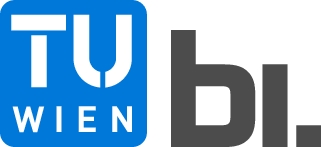 Diploma ThesisTitle of thesis line 1Title of thesis line 2 (optional)Submitted in satisfaction of the requirements for the degree ofDiplom-Ingenieur / Diplom-Ingenieurin of the TU Wien, Faculty of Civil EngineeringDiplomarbeitTitel der Arbeit Zeile 1Titel der Arbeit Zeile 2 (optional)ausgeführt zum Zwecke der Erlangung des akademischen Grades eines / einerDiplom-Ingenieurs/ Diplom-Ingenieurineingereicht an der Technischen Universität Wien, Fakultät für BauingenieurwesenvonVorname NachnameMatr.Nr.: XXXXXXXunter der Anleitung vonUniv.-Prof. Dipl.-Ing. Dr.techn. Vorname NachnameDipl.-Ing. Dr.techn. Vorname NachnameInstitut für xxxxxxxxxForschungsbereich xxxxxTechnische Universität Wien,Karlsplatz 13/xxx, A-1040 WienWien, im Monat 2017										